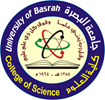 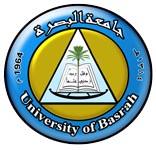 السيرة الذاتية CURRICULUM VITAEالاسم الثلاثي واللقب Full Nameاللقــــــب العلــــمي  Title الجامعــــــــــــــــة   UniversityالكليـــــــــــــــــــةCollegeالقســــــــــــــــــــمDepartmentالبريد الألكتروني الرسميOfficial E-mailالمؤهــــــــلات والسيرة العلمية المؤهــــــــلات والسيرة العلمية المؤهــــــــلات والسيرة العلمية المؤهــــــــلات والسيرة العلمية Qualification and certificationQualification and certificationQualification and certificationQualification and certificationالاختصاص العامالاختصاص العامعلوم حياةعلوم حياةbiologybiologyGeneral specializationGeneral specializationالاختصاص الدقيقالاختصاص الدقيقتلوث بيئيتلوث بيئيEnvironmental pollutionEnvironmental pollutionSpecific specializationSpecific specializationالشهادةتاريخهاالجامعةالبلدCountryUniversityDateCertificateبكلوريوس1996البصرةالعراقIraqBasrah1996B.Sc.ماجستير1999البصرةالعراقIraqBasrah1999M.Sc.دكتوراه2008البصرة2008Ph.D.اخرىOthersالإشراف على الدراسات العلياالإشراف على الدراسات العلياPostgraduate SupervisionPostgraduate SupervisionPostgraduate Supervisionاسم الطالبStudent Nameالجامعة/ الكلية / القسمUniv./Coll./Dept.الجامعة/ الكلية / القسمUniv./Coll./Dept.الجامعة/ الكلية / القسمUniv./Coll./Dept.الشهادهDegreeالسنهDateنشاط التدريسنشاط التدريسنشاط التدريسنشاط التدريسTeaching Teaching Teaching Teaching دراسات اولية  Undergraduate Studiesدراسات اولية  Undergraduate Studiesدراسات اولية  Undergraduate Studiesدراسات اولية  Undergraduate Studiesدراسات اولية  Undergraduate Studiesدراسات اولية  Undergraduate Studiesدراسات اولية  Undergraduate Studiesدراسات اولية  Undergraduate Studiesرمز المقرراسم المقرراسم المقرراسم المقررCourse nameCourse nameCourse nameCourse code.  دراسات عليا  Postgraduate Studiesدراسات عليا  Postgraduate Studiesدراسات عليا  Postgraduate Studiesدراسات عليا  Postgraduate Studiesدراسات عليا  Postgraduate Studiesدراسات عليا  Postgraduate Studiesدراسات عليا  Postgraduate Studiesدراسات عليا  Postgraduate StudiesالموضوعالموضوعالموضوعالموضوعCourse nameCourse nameCourse nameCourse nameالكتب المؤلفةBook publicationالكتب المؤلفةBook publicationالكتب المؤلفةBook publicationالكتب المؤلفةBook publicationالكتب المؤلفةBook publicationالكتب المؤلفةBook publicationالكتب المؤلفةBook publicationالكتب المؤلفةBook publicationاسم الكتاب اسم الكتاب سنة النشر البلد countryYear Book Title Book Title البحوث المنشورةوبراءة الأختراعArticles / Patents Articles / Patents Article & Patents detailsArticle & Patents detailsNo.Aliphatic and Aromatic hydrocarbons in Melanoides Tuberculata in Shatt Al-arab riverAliphatic and Aromatic hydrocarbons in Melanoides Tuberculata in Shatt Al-arab river1.water quality of selected station of shatt al-arab, marsh bulletin 2013. iraqwater quality of selected station of shatt al-arab, marsh bulletin 2013. iraq2.